ПРОЕКТ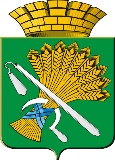 ГЛАВА КАМЫШЛОВСКОГО ГОРОДСКОГО ОКРУГАП О С Т А Н О В Л Е Н И Еот ____________ года № _____г. Камышлов О внесении изменений в  Плана мероприятий («дорожной карты») «Изменения в отраслях социальной сферы, направленные на повышение эффективности архивного дела в Камышловском городском округе», утвержденный постановлением главы Камышловского городского округа от 20.11.2013 №2054В соответствии со статьей 101 Областного закона от 10 марта 1999 года N 4-ОЗ "О правовых актах в Свердловской области", на основании Распоряжения Правительства Свердловской области от 31.12.2014 N 1802-РП "Об организации работы по уточнению планов мероприятий ("дорожных карт") изменений в отраслях социальной сферы" Правительство Свердловской области, Постановлением Правительства Свердловской области от 21.10.2013 N 1277-ПП "Об утверждении государственной программы "Обеспечение деятельности по комплектованию, учету, хранению и использованию архивных документов, находящихся в государственной собственности Свердловской области до 2020 года", с учетом методических рекомендаций по внесению изменений в планы мероприятий ("дорожные карты") "Изменения, направленные на повышение эффективности сферы культуры в соответствующем регионе" Министерства культуры Российской Федерации и в целях уточнения мероприятий по повышению эффективности архивного дела в Камышловском городском округе.ПОСТАНОВЛЯЮ:1. Внести в План мероприятий ("дорожную карту") "Изменения в отраслях социальной сферы, направленные на повышение эффективности архивного дела в Камышловском городском округе", утвержденный постановлением главы Камышловского городского округа от 20.11.2013 №2054 "Об утверждении Плана мероприятий ("дорожной карты") "Изменения в отраслях социальной сферы, направленные на повышение эффективности архивного дела в Камышловском городском округе " с изменениями, внесенными Постановлением Правительства Свердловской области от 15.07.2015 N 627-ПП, следующее изменение:главу 6 изложить в новой редакции (прилагается).2. Опубликовать настоящее на официальном сайте Камышловского городского округа в информационно-телекоммуникационной сети «Интернет».3. Контроль за исполнением настоящего постановления возложить на       заведующую организационного отдела администрации Камышловского городского округа Власову  А.Е.И.о. главы администрации Камышловского городского округа                                              О.Л. ТимошенкоСОГЛАСОВАНИЕпроекта постановления «О внесении изменений в План мероприятий («дорожная карта»)  «Изменения в отраслях социальной сферы, направленные на повышение эффективности архивного дела в Камышловском городском округе», утвержденный постановлением главы Камышловского городского округа от 20.11.2013 №2054»Постановление разослать: Финансовое управление администрации Камышловского городского округа, Отдел учета и отчетности администрации Камышловского городского округа-1экз. Организационный отдел Камышловского городского округа-1экз, отдел экономики Камышловского городского округа-1экз, МБУ «Камышловский городской архив документов по личному составу»1-экз.Исполнитель, телефон:  Скубко Ю.Н. (34375) 2-19-90Передано на согласование________________И.о. главы администрации Камышловского городского округа                                              О.Л. ТимошенкоК постановлению главыКамышловского городского округаот  ________года  №________Глава 6. Показатели повышения средней заработной платы работников МБУ"Камышловский городской архив документов по личному составу"Примечание по итогам мониторинга достижения уровня средней заработной платы работников архивных учреждений до уровня федеральных целевых показателей данный показатель может быть изменен.Должность Ф.И.О.Дата поступления на согласованиеДата согласованияЗамечания, предложения   ПодписьЗаместитель главы администрации Тимошенко О.Л.Заместитель главы администрации Половников А.В.Заместитель главы администрации Сухогузов С.А.Начальник организационного отдела Власова А.Е.Начальник отделом экономикиВласова Е.Н.Начальник отдела жилищно-коммунального и городского хозяйства Семенова Л.А.Начальник отдела архитектуры администрации Нифонтова Т.В.Начальник отдела учета и отчетности Гиндер С.Н.Начальник юридического отдела Пальцева Т.М.Начальник отдела гражданской обороны и пожарной безопасности Удалов А.В.Начальник финансового управления Солдатов А.Г.Председатель комитета по управлению имуществом и земельным ресурсам Михайлова Е.В.Ведущий специалист организационного отдела Несговорова В.В.N п/пНаименование показателя2012 год факт2013 год факт2014 год факт2015 год факт2016 год2017 год2018 год1234567891.Средняя заработная плата по экономике Свердловской области, рублей25138,827608,229744,029744,033650,036510,040051,02.Темп роста к предыдущему году, процентовX109,8107,7100,0113,1108,5109,73.Среднесписочная численность работников, человек65666664.Среднемесячная заработная плата, рублей10581,0 21543,97 25052,05 26970,0033650,036510,040051,05.Темп роста к предыдущему году, процентовX203,6%116,3107,6124,7108,5109,76.Соотношение к средней заработной плате по экономике Свердловской области, процентов42,178,084,290,7100,0100,0100,07.Размер начислений на фонд оплаты труда, процентов30,230,230,230,230,230,230,28.Фонд оплаты труда с начислениями, формируемый за счет всех источников финансирования, тыс. рублей (пункт 3 x (пункт 4 + пункт 4 x пункт 7) x 12 / 1000)991,91683,0 2348,52528,33154,53422,63754,59.Прирост фонда оплаты труда с начислениями к 2013 году (пункт 8 по графе соответствующего года минус пункт 8 за 2013 год), тыс. рублей, в том числе:X691,1 665,5 179,8626,2268,1331,910.за счет средств консолидированного бюджета Свердловской области, тыс. рублейX553,3577,0179,8626,2268,1331,911.за счет средств, полученных за счет проведения мероприятий по оптимизации, тыс. рублейX94,088,50,00,00,00,012.за счет средств от приносящей доход деятельности, тыс. рублейX43,80,00,00,00,00,013.Итого объем средств, предусмотренных на повышение оплаты труда, тыс. рублей (пункт 10 + пункт 11 + пункт 12)X691,1665,5179,8626,2268,1331,914.Соотношение объема средств от оптимизации к сумме объема средств, предусмотренных на повышение оплаты труда (пункт 11 / пункт 13 x 100), процентовX13,613,30,00,00,00,0